Publicado en Madrid el 24/09/2020 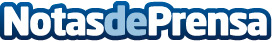 El Think Tank Movilidad aboga por el acceso de los jóvenes al carnet profesional desde los 18 añosEl acceso a un carnet profesional a la edad de 18 años se limitará a los de tipo C, tras realizar 280 horas de formación CAP ordinarioDatos de contacto:Noelia Perlacia915191005Nota de prensa publicada en: https://www.notasdeprensa.es/el-think-tank-movilidad-aboga-por-el-acceso-de Categorias: Nacional Automovilismo Logística Industria Automotriz http://www.notasdeprensa.es